                     FORM 4*TAX PAYER STATUS AFFIDAVIT / IDENTITY FORM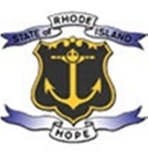 All persons applying for or renewing any license, registration, permit or other authority (hereinafter called “licensee”) to conduct a business or occupation in the state of Rhode Island are required to file all applicable tax returns and pay all taxes owed to the state prior to receiving a license as mandated by state law (RIGL 5-76) except as noted below.In order to verify that the state is not owed taxes, licensees are required to provide their Social Security Number or Federal Tax Identification Number as appropriate. These numbers will be transmitted to the Division of Taxation to verify tax status prior to the issuance of a license. This declaration must be made prior to the issuance of a license.LICENSEE DECLARATIONPLEASE CHECK ONE BOX BELOW OR APPLICATION WILL BE CONSIDERED INCOMPLETEI hereby declare, under penalty of perjury, that I have filed all required state tax returns and have paid all taxes owed.I have entered a written installment agreement to pay delinquent taxes that is satisfactory to the Tax Administrator.I am currently pursuing administrative review of taxes owed to the state.I am in federal bankruptcy. (Case #	)I am in state receivership. (Case #	)I have been discharged from Bankruptcy. (Case #	)Type of License you’re applying for:Print Full Name	Social Security or Federal Tax Identification NumberSignature	Date